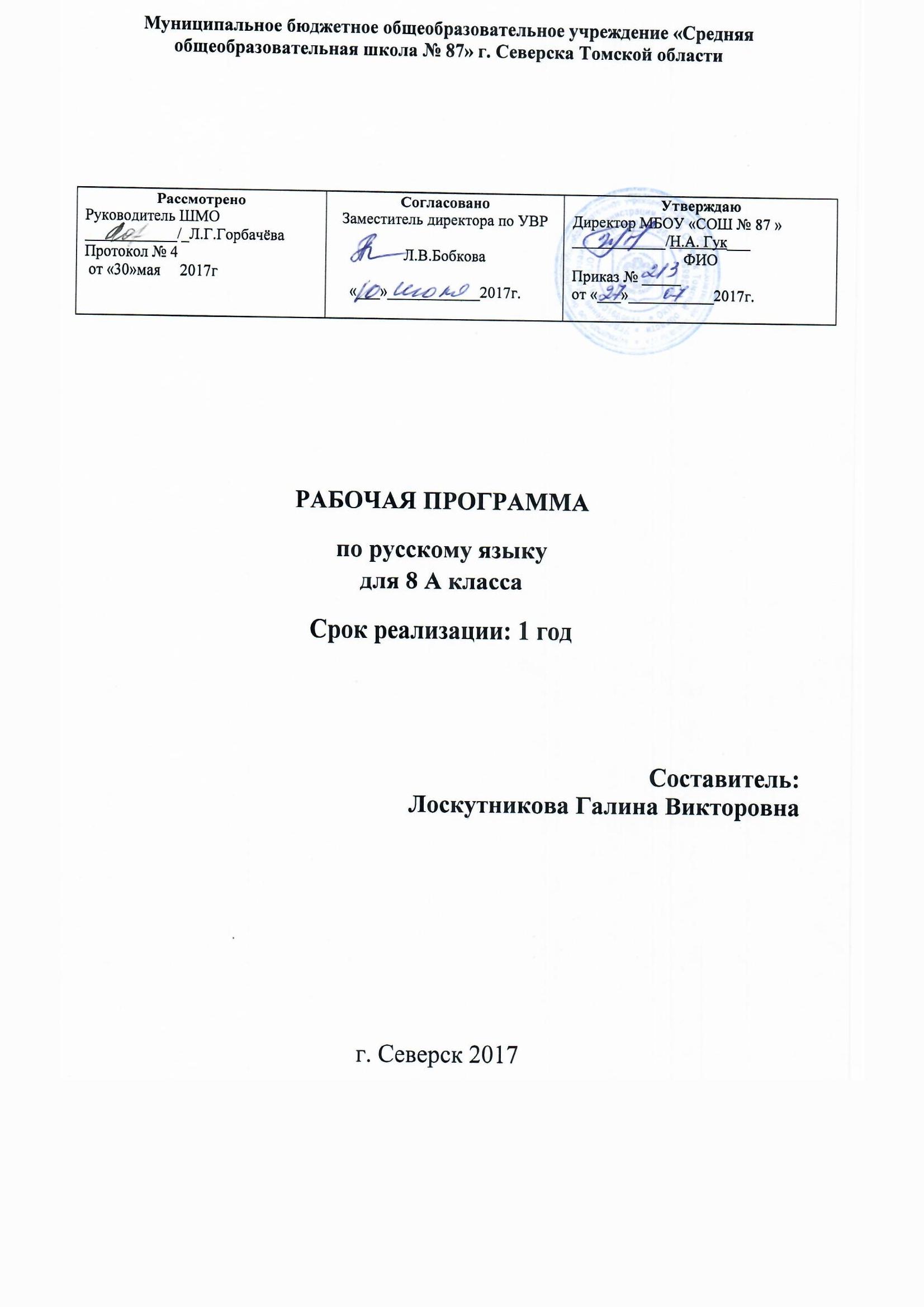 АннотацияДанная  рабочая программа по русскому языку для 8 класса составлена на основе примерной Программы основного общего образования по русскому языку и Программы по русскому языку к учебнику для 8 класса общеобразовательной школы авторов М.Т. Баранова, Т.А. Ладыженской, Л.А. Тростенцовой и др.  (М.: Просвещение, 2012).Преподавание ведётся по УМК  М.Т. Баранов, Т.А. Ладыженская, Н.М. Шанский «Русский язык» 5 – 9 классы, Москва: «Просвещение», . , по учебнику М. Т. Баранов, Т. А. Ладыженская  и др. «Русский язык», 8 класс,  Москва, «Просвещение», ., входящему в Федеральный перечень учебников, утверждённых МОиН РФ.Место учебного предмета  в учебном плане.В системе школьного образования учебный предмет «Русский язык» занимает особое место: является не только объектом изучения, но и средством обучения. Как средство познания действительности русский язык обеспечивает развитие интеллектуальных и творческих способностей ребёнка, развивает его абстрактное мышление, память и воображение, формирует навыки самостоятельной учебной деятельности. Будучи формой хранения и усвоения различных знаний, русский язык неразрывно связан со всеми школьными предметами и влияет на качество их усвоения, а в перспективе способствует овладению будущей профессией. Особенности организации учебного процесса по предмету.Данный учебный предмет входит в  область гуманитарного образования.Программа рассчитана на базовый уровень обучения.Цель обучения: Создание условий для достижения результатов, предусмотренных Программой основного общего образования по русскому языку.Задачи обучения:Воспитание духовно-богатой, нравственно-ориентированной личности с развитым чувством самосознания и общероссийского гражданского сознания, человека, любящего свою Родину, знающего и уважающего свой язык, сознательно относящегося к нему как к явлению культуры, осмысляющего родной язык как основное средство общения, средство получения знаний в разных сферах человеческой деятельности, средство освоения морально-этических норм, принятых в обществе;Овладение системой знаний, языковыми и речевыми умениями и навыками, развитие готовности и способности к речевому взаимодействию и взаимопониманию, потребности в речевом самосовершенствовании, а также важнейшими общеучебными действиями; формирование навыков самостоятельной учебной деятельности, самообразования;Приобретение знаний об устройстве языковой системы и закономерностях её функционирования, развитие способности опознавать, анализировать, сопоставлять, классифицировать и оценивать языковые факты, обогащение активного и потенциального  словарного запаса, расширение объёма используемых в речи грамматических средств, совершенствование орфографической и пунктуационной грамотности, развитие умений стилистически корректного использования лексики и фразеологии русского языка;Развитие и интеллектуальных и творческих способностей обучающихся, их речевой культуры, овладение правилами использования языка в разных ситуациях общения, нормами речевого этикета, воспитание стремления к речевому самосовершенствованию, осознание эстетической ценности родного языка;Совершенствование коммуникативных способностей, формирование готовности к сотрудничеству, созидательной деятельности, умений вести диалог, искать и находить содержательные компромиссы.Планируемые результаты обученияПредметныепредставление об основных функциях языка, о роли русского языка как национального языка русского народа, как государственного языка Российской Федерации и языка межнационального общения, о связи языка и культуры народа, о роли родного языка в жизни человека и общества;понимание места родного языка в системе гуманитарных наук и его роли в образовании в целом;усвоение основ научных знаний о родном языке; понимание взаимосвязи его уровней и единиц;освоение базовых понятий лингвистики: лингвистика и её основные разделы; язык и речь, речевое общение, речь устная и письменная; монолог, диалог и их виды; ситуация речевого общения; разговорная речь, научный, публицистический, официально-деловой стили, язык художественной литературы; жанры научного, публицистического, официально-делового стилей и разговорной речи; функционально-смысловые типы речи (повествование, описание, рассуждение); текст, типы текста; основные единицы языка, их признаки и особенности употребления в речи;овладение основными стилистическими ресурсами лексики и фразеологии русского языка, основными нормами русского литературного языка (орфоэпическими, лексическими, грамматическими, орфографическими, пунктуационными), нормами речевого этикета и использование их в своей речевой практике при создании устных и письменных высказываний;опознавание и анализ основных единиц языка, грамматических категорий языка, уместное употребление языковых единиц адекватно ситуации речевого общения  проведение различных видов анализа слова (фонетический, морфемный, словообразовательный, лексический, морфологический), синтаксического анализа словосочетания и предложения, многоаспектного анализа текста с точки зрения его основных признаков и структуры, принадлежности к определённым функциональным разновидностям языка, особенностей языкового оформления, использования выразительных средств языка;понимание коммуникативно-эстетических возможностей лексической и грамматической синонимии и использование их в собственной речевой практике; осознание эстетической функции родного языка, способность оценивать эстетическую сторону речевого высказывания при анализе текстов художественной литературы.Личностные понимание русского языка как одной из основных национально-культурных ценностей русского народа, определяющей роли родного языка в развитии интеллектуальных, творческих способностей и моральных качеств личности, его значения в процессе получения школьного образования;осознание эстетической ценности русского языка; уважительное отношение к родному языку, гордость за него; потребность сохранить чистоту русского языка как явления национальной культуры; стремление к речевому самосовершенствованию; достаточный объём словарного запаса и усвоенных грамматических средств для свободного выражения мыслей и чувств в процессе речевого общения; способность к самооценке на основе наблюдения за собственной речью. Метапредметные Владение всеми видами речевой деятельности;
  2) применение приобретённых знаний, умений и навыков в повседневной жизни;    способность использовать родной язык как средство получения знаний по другим учебным предметам; применение полученных знаний, умений и навыков анализа языковых явлений на межпредметном уровне (на уроках иностранного языка, литературы и др.)  3) коммуникативно - целесообразное взаимодействие с окружающими людьми в процессе речевого общения, совместного выполнения какого-либо задания, участия в спорах, обсуждениях актуальных тем; овладение национально-культурными нормами речевого поведения в различных ситуациях формального и неформального межличностного и межкультурного общения.                                                                       Формы контроля, инструментарий.Методы устного контроля – это беседа, рассказ ученика, объяснение, чтение текста, технологической карты, схемы и т.д.
Основу устного контроля составляет монологический ответ учащегося (в итоговом контроле это более полное, системное изложение) или вопросно-ответная форма – беседа, в которой учитель ставит вопросы и ожидает ответа учащегося.Письменный контроль (контрольная работа, изложение, сочинение, диктант) обеспечивает глубокую и всестороннюю проверку усвоения, поскольку требует комплекса знаний и умений ученика. В письменной работе ученику необходимо показать и теоретические знания и умения применять их для решения конкретных задач, проблем, кроме того, выявляется степень владения письменной речью, умение логично, адекватно проблеме выстраивать, составлять свой текст и излагать его, давать оценку произведению, эксперименту, проблеме.Используются в процессе обучения различные формы проверки знаний, умений и навыков: индивидуальные и фронтальные опросы, регулярная проверка текущих письменных классных и домашних работ учащихся. Помогают проследить за формированием навыков и усвоением знаний различного рода проверочные работы: предупредительные, объяснительные, зрительные, творческие диктанты, письмо по памяти. Эти и другие виды проверочных работ позволяют располагать данными об уровне знаний и навыков каждого учащегося в отдельности и класса в целом, установить пробелы в знаниях, упущения в навыках с тем, чтобы можно было своевременно оказывать помощь учащимся и устранять недостатки. Все названные формы проверки усвоения знаний и навыков носят обучающий, а не контролирующий характер.В целях замера обязательных результатов обучения проводятся текущие и итоговые контрольные работы.
Текущие контрольные работы проводятся сразу после изучения важных и крупных тем программы. По результатам текущего учета знаний  можно  выявить степень овладения только что изученным материалом.Итоговые контрольные работы являются способом проверки достигнутых знаний и навыков, обеспечивающих дальнейшее обучение русскому языку. Цель их проведения — государственная проверка выполнения требований школьной программы за истекший период работы (учебная четверть, год), получение объективных данных. Итоговые контрольные работы имеют особое значение для учета успеваемости каждого ученика. Они являются основными критериями оценки работы ученика и учителя..Изложение имеет целью проверить, как идет формирование навыка письменной речи: умение передавать содержание текста без пропусков существенных моментов, правильно строить предложение, употреблять слова в соответствие с их значением; умение орфографически грамотно записывать текст, соблюдая синтаксические нормыТестирование проводится для замера знаний и умений. Оно содержит обобщенный материал по ключевым грамматико-орфографическим темам и нацелен на выявление степени усвоения изучаемого материала. Тематическое планированиеСодержание программы«Русский язык в современном мире»- 1 ч.Повторение изученного в 5–7 классах - 5ч.Пунктуация и орфография. Знаки препинания, знаки завершения, разделения, выделения. Знаки препинания в сложном предложении. Буквы н – нн в суффиксах прилагательных, причастий и наречий. Слитное и раздельное написание не с различными частями речи.  Контрольный диктант № 1.Словосочетание -8ч.         Основные единицы синтаксиса. Текст как единица синтаксиса. Предложение как единица синтаксиса. Словосочетание как единица синтаксиса. Виды словосочетаний. Синтаксические связи слов в словосочетаниях. Синтаксический разбор словосочетаний.  Сжатое изложение от 3-го лица. Сочинение-миниатюра. К.Р. Контрольный диктант №2.Простое предложение - 4 ч (в т. ч. 1 Р.Р.).Грамматическая (предикативная) основа предложения. Порядок слов в предложении. Интонация. Описание памятника культуры. Р.Р. Мини-изложение. Сопоставление публицистического описания двух картин с изображением памятника. Двусоставные предложения Главные члены предложения– 7 ч (в т. ч. 1 К.Р.).Подлежащее. Сказуемое. Простое глагольное сказуемое. Составное глагольное сказуемое. Составное именное сказуемое. Тире между подлежащим и сказуемым.  К.Р. Контрольный тест № 3.Второстепенные члены предложения - 11 ч (в т. ч. 2 Р.Р.).Роль второстепенных членов предложения. Дополнение. Определение. Приложение. Знаки препинания при нем. Обстоятельство. Синтаксический разбор двусоставного предложения. Характеристика человека. Повторение.Р.Р. Устная характеристика личности. Основная мысль текста. Составление текста на основе данного. К.Р. Контрольный диктант № 4 .Односоставные предложения - 14 ч (в т. ч. 3 Р.Р.).Главный член односоставного предложения. Назывные предложения. Определенно-личные предложения. Неопределенно-личные предложения.  Безличные предложения. Рассуждение. Неполные предложения. Синтаксический разбор односоставного предложения. Повторение. Р.Р. Аргументация в тексте инструкции. Р.Р.Устное выступление по картине. Составление диалога.  К.Р. Контрольное тестирование №  по теме «Односоставные предложения».Простое осложненное предложение   Понятие об осложненном предложении – 1 ч.Однородные члены предложения - 11 ч (в т. ч. 1 К.Р., 3 Р.Р.). Понятие об однородных членах. Однородные члены, связанные только перечислительной интонацией, и пунктуация при них. Однородные и неоднородные определения. Однородные члены, связанные сочинительными союзами, и пунктуация при них. Обобщающие слова при однородных членах и знаки препинания при них. Синтаксический разбор предложения с однородными членами. Пунктуационный разбор предложения с однородными членами. Повторение.Составление текста с однородными членами. Основная мысль текста. Сочинение, основанное на сравнительной характеристике. К.Р. Контрольная работа №5. Сжатое изложение с элементами сочиненияОбособленные члены предложения– 12ч (в т. ч. 1 К.Р., 2 Р.Р.).Понятие об обособленности. Обособленные определения. Выделительные знаки препинания при них. Обособленные приложения. Выделительные знаки препинания при них. Обособленные уточняющие члены предложения. Выделительные знаки препинания при них. Обособленные обстоятельства.Р.Р. Рассуждение на дискуссионную тему. К.Р. Контрольная работа №6.Слова, грамматически не связанные с членами предложения Обращение - 3 ч (в т. ч. 1 Р.Р.).Назначение обращения. Распространенные обращения. Выделительные знаки препинания при обращении. Употребление обращений. Р.Р.Деловое письмо.Вводные и вставные конструкции– 8 ч (в т. ч. 1 К.Р.).Вводные конструкции. Группы вводных слов и вводных сочетаний слов по значению. Выделительные знаки препинания при вводных словах, вводных сочетаниях слов и вводных предложениях. Вставные слова, словосочетания и предложения. Междометия в предложении. Синтаксический и пунктуационный разбор предложений со словами, словосочетаниями и предложениями, грамматически не связанными с членами предложения. Повторение. К.Р. Контрольный диктант № 7 по теме «Вводные и вставные конструкции».Чужая речь, обращения– 16ч (в т. ч. 2 К.Р., 4 Р.Р.).Понятие о чужой речи. Комментирующая часть. Прямая и косвенная речь. Косвенная речь. Прямая часть. Диалог. Рассказ. Цитата. Повторение. Р.Р. Официально-деловой стиль текста. Диалог. Сжатое изложение. Интервью. Цитата. Устное выступление. К.Р. Контрольное тестирование № 8 по теме «Чужая речь».Повторение и систематизация изученного в 8 классе– 5 ч.Синтаксис и морфология. Синтаксис и пунктуация. Синтаксис и культура речи. Синтаксис и орфография. Требования к уровню подготовки обучающихсяУчащиеся должны: знать/понимать определения основных изученных в 8 классе языковых явлений, речеведческих понятий, пунктуационных правил, обосновывать свои ответы, приводя нужные примеры; уметь: РЕЧЕВАЯ ДЕЯТЕЛЬНОСТЬ: АУДИРОВАНИЕ: - дифференцировать главную и второстепенную информацию, известную и неизвестную информацию прослушанного текста; - фиксировать информацию прослушанного текста в виде тезисного плана, полного и сжатого пересказа; - определять принадлежность аудируемого текста к типу речи и функциональной разновидности языка; - рецензировать устный ответ учащегося; - задавать вопросы по прослушанному тексту; - отвечать на вопросы по содержанию текста; - слушать информацию теле- и радиопередачи с установкой на определение темы и основной мысли сообщения; ЧТЕНИЕ: - прогнозировать содержание текста, исходя из анализа названия, содержания эпиграфа и на основе знакомства с иллюстративным материалом текста - схемами, таблицами на основе текста; - используя просмотровое чтение, ориентироваться в содержании статьи по ключевым словам, а в содержании книги, журнала, газеты - по оглавлению и заголовкам статей; - при необходимости переходить на изучающее чтение; - читать и пересказывать небольшие по объему тексты о выдающихся отечественных лингвистах; ГОВОРЕНИЕ: - пересказывая текст, отражать свое понимание проблематики и позиции автора исходного текста; - вести репортаж о школьной жизни;  - строить небольшое по объему устное высказывание на основе схем, таблиц и других наглядных материалов; - создавать связное монологическое высказывание на лингвистическую тему в форме текста-рассуждения, текста-доказательства, текста-описания; - составлять инструкции по применению того или иного правила; - принимать участие в диалогах различных видов; - адекватно реагировать на обращенную устную речь, правильно вступать в речевое общение, поддерживать или заканчивать разговор и т.п.; ПИСЬМО: - пересказывать фрагмент прослушанного текста; - пересказывать прочитанные публицистические и художественные тексты, сохраняя структуру и языковые особенности исходного текста; - создавать сочинение - описание архитектурного памятника, сочинение - сравнительную характеристику, рассуждение на свободную тему, сочинение повествовательного характера с элементами повествования или рассуждения, репортаж о событии; - писать заметки, рекламные аннотации, уместно использовать характерные для публицистики средства языка (выразительная лексика, экспрессивный синтаксис, расчлененные предложения - парцелляция, риторические вопросы и восклицания, вопросно-ответная форма изложения, ряды однородных членов, многосоюзие и т. д.); - составлять деловые бумаги: заявление, доверенность, расписку, автобиографию; ТЕКСТ: - находить в журналах, газетах проблемные статьи, репортажи, портретные очерки, определять их тему, основную мысль, заголовок; - распознавать характерные для художественных и публицистических текстов языковые и речевые средства воздействия на читателя; ФОНЕТИКА И ОРФОЭПИЯ: - правильно произносить употребительные слова с учетом вариантов произношения; - оценивать собственную и чужую речь с точки зрения соблюдения орфоэпических норм; МОРФЕМИКА И СЛОВООБРАЗОВАНИЕ: - разъяснять значение слова, его написание и грамматические признаки, опираясь на словообразовательный анализ и типичные морфемные модели слов; - разбирать слова, иллюстрирующие разные способы словообразования; - пользоваться разными видами морфемных и словообразовательных словарей; ЛЕКСИКОЛОГИЯ И ФРАЗЕОЛОГИЯ: - разъяснять значение слов общественно-политической тематики, правильно их определять; - пользоваться разными видами толковых словарей («Словарь иностранных слов», «Словарь лингвистических терминов» и т. п.); - оценивать уместность употребления слов с учетом стиля, типа речи и речевых задач высказывания; - находить в художественном тексте изобразительно-выразительные приемы, основанные на лексических возможностях русского языка; МОРФОЛОГИЯ: - распознавать части речи и их формы; - соблюдать морфологические нормы формообразования и употребления слов, пользоваться словарем грамматических трудностей; - опираться на морфологический разбор слова при проведении орфографического, пунктуационного и синтаксического анализа; ОРФОГРАФИЯ: - применять орфографические правила; - объяснять правописания труднопроверяемых орфограмм, опираясь на значение, морфемное строение и грамматическую характеристику слов; СИНТАКСИС И ПУНКТУАЦИЯ: - опознавать, правильно строить и употреблять словосочетания разных видов; - различать простые предложения разных видов, использовать односоставные предложения в речи с учетом их специфики и стилистических свойств; - правильно и уместно употреблять предложения с вводными конструкциями, однородными и обособленными членами; -правильно строить предложения с обособленными членами; - проводить интонационный анализ простого предложения; - выразительно читать простые предложения изученных конструкций; - проводить интонационный и синтаксический анализ простого предложения при проведении синтаксического и пунктуационного разбора; - использовать различные синтаксические конструкции как средство усиления выразительности речи; - владеть правильным способом действия при применении изученных правил пунктуации, устно объяснять пунктуацию предложений изученных конструкций, использовать на письме специальные графические обозначения, строить пунктуационные схемы простых предложений, самостоятельно подбирать примеры на пунктуационные правилаКалендарно-тематическое планированиепо русскому языку в 8  классена 2017-2018 учебный годГод обученияКол-во часов в неделюКол-во недельКол-во часов за год8 класс335105№Название разделаТемаКол-во часов1Русский язык в современном мире12Повторение изученного в 5–7 классах53Словосочетание104Простое предложение45Двусоставные предложения19:Главные члены предложенияВторостепенные члены предложения6Односоставные предложения147Простое осложненное предложение  35Понятие об осложненном предложении1Однородные члены предложения11Обособленные члены предложения128Слова, грамматически не связанные с членами предложения18:Обращение4Вводные и вставные конструкции7Чужая речь119Повторение и систематизация изученного в 8 классе510.Итоговое повторение1№Наименование разделов и тем  Кол-вочасовВиды самостоятельной работыДатапроведенияпо плануДата проведения фактическиОбщие сведения о языке. 1 часОбщие сведения о языке. 1 часОбщие сведения о языке. 1 часОбщие сведения о языке. 1 часОбщие сведения о языке. 1 часЗнакомство с учебником. Русский язык в современном мире.1Устные ответы на вопрос: «В каких сферах деятельности функционирует русский язык как государственный?»02.09Повторение изученного в 5-7 классах. 5 часовПовторение изученного в 5-7 классах. 5 часовПовторение изученного в 5-7 классах. 5 часовПовторение изученного в 5-7 классах. 5 часовПовторение изученного в 5-7 классах. 5 часовПовторение изученного в 5-7 классах. 5 часовПунктуация и орфография. Знаки препинания: знаки завершения, разделения, выделения. 1Объяснение пунктуации в предложениях, анализ текста03.09Знаки препинания в сложном предложении. 1Пунктуационный разбор предложений04.094Буквы н-нн в суффиксах прилагательных, причастий и наречий.  1Объяснительный диктант09.095.Слитное и раздельное написание не- ни- с разными частями речи.1Осложнённое списывание10.096.Контрольный диктант по теме «Повторение»1К.№1Диктант  с заданием11.09Синтаксис. Пунктуация. Культура речи. 75+17Синтаксис. Пунктуация. Культура речи. 75+17Синтаксис. Пунктуация. Культура речи. 75+17Синтаксис. Пунктуация. Культура речи. 75+17Синтаксис. Пунктуация. Культура речи. 75+17Синтаксис. Пунктуация. Культура речи. 75+17Словосочетание 8+2Словосочетание 8+2Словосочетание 8+2Словосочетание 8+2Словосочетание 8+2Словосочетание 8+27. Текст как единица синтаксиса. 1Из слов составить предложения с указанным коммуникативным заданием, включить эти предложения в текст16.098.Предложение как единица синтаксиса. 1Выделение предложений в тексте, выразительное чтение текстов17.099. Обучение написанию сжатого изложения (по тексту упр. 52).1РР.№1Сжатое изложение18.0910.Словосочетание как единица синтаксиса. Виды словосочетаний. 1Составление словосочетаний по схемам, распределение по группам в зависимости от главного слова23.0911,12Синтаксические связи слов в словосочетаниях. Подготовка к ГИА.2Определение видов связи в словосочетаниях24.09-25.0913.Синтаксический разбор словосочетаний. Подготовка к ГИА.1Синтаксический разбор словосочетаний30.0914.Рр Сочинение – описание памятника архитектуры (упр. 72).2РР.№2Сочинение01.10-02.1015Контрольный диктант, тестовые задания по теме «Словосочетание». 1К.№2Диктант  с тестовыми заданиями07.1016.Работа над ошибками.1Работа над ошибками.08.10Простое предложение. 2+2Простое предложение. 2+2Простое предложение. 2+2Простое предложение. 2+2Простое предложение. 2+2Простое предложение. 2+217.Грамматическая (предикативная) основа предложения. Подготовка к ГИА.1Разбор предложений по членам, конструирование предложений с заданной грамматической основой09.1018.Порядок слов в предложении. №14. Интонация. 1Выразительное чтение текстов14.1019,20 Описание архитектурного памятника как вид текста, его языковые особенности. 2РР.№3,4Сочинение – описание памятника15.10Двусоставные предложения. 7+1Двусоставные предложения. 7+1Двусоставные предложения. 7+1Двусоставные предложения. 7+1Двусоставные предложения. 7+1Двусоставные предложения. 7+121.Подлежащее. 1Составление предложений использование в качестве подлежащих неделимые словосочетания16.1022.Сказуемое. Виды сказуемого. Простое глагольное сказуемое. 1Составление предложений с глагольными фразеологизмами в роли сказуемых21.1023. Трудные случаи согласования сказуемого с подлежащим в числе. 1Составить план теоретического материала параграфа по теме: «Способы выражения прост. глаг. сказуемого»22.1024.Составное глагольное сказуемое. 1Составление плана параграфа № 20, иллюстрация каждого пункта плана своим примерами23.1025,26Составное именное сказуемое. 1Устный связный ответ «Составное именное сказуемое, способы его выражения».28.1029.1027,28Тире между подлежащим и сказуемым. 2Объяснительный диктант, составление предложений по указ. схемам30.10, 11.1129.Контрольный тест по теме «Главные члены предложения». 1К.№3Тест12.11Второстепенные члены предложения. 9+2Второстепенные члены предложения. 9+2Второстепенные члены предложения. 9+2Второстепенные члены предложения. 9+2Второстепенные члены предложения. 9+2Второстепенные члены предложения. 9+230, 31Роль второстепенных членов в предложении. Дополнение. 2Выделение из предложений дополнений, определение их группы13.1118.1132.Сочинение - повествование  с  элементами рассуждения (на основе текста упр. 132).1РР.№6Сочинение19.1133, 34.Определение.2Нахождение в тексте согласованных и несогласованных определений20.11-25.1135.Приложение. Знаки препинания при нём. 1Составление плана к теоретическому материалу параграфа, иллюстрация своими примерами26.1136,37Обстоятельство. 2Конструирование предложений заполнение таблицы «Виды обстоятельств» своими примерами27.1102.1238.Синтаксический разбор двусоставного предложения. 1Синтаксический разбор двусоставных предложений03.1239.Рр Характеристика человека как вид текста. (упр. 166).1Сочинение04.1240,41,42.Обобщающее повторение по теме «Двусоставные предложения».3Предупредительный, графический диктанты09.1210.1211.1243.Контрольный диктант по теме «Простое осложнённое предложение».1К.№4Диктант  с грамматическим заданием16.1244.Работа над ошибками.1Работа над ошибками.17.12Односоставные предложения. 10+4Односоставные предложения. 10+4Односоставные предложения. 10+4Односоставные предложения. 10+4Односоставные предложения. 10+4Односоставные предложения. 10+445.Главный член односоставного предложения. Назывные предложения. 1Работа с текстом, выделение назывных предложений18.1246.Определённо-личные предложения. 1Работа с текстом, выделение определённо-личных предложений23.1247.Неопределённо-личные предложения. 1Работа с текстом, выделение неопределённо-личных предложений сопоставление определённо-личных и неопределенно-личных предложений, конструирование предложений 24.12484950Составление инструкций. Безличные предложения. 3РР.№7.Составление инструкцииСоставление предложений по схемам25.1213.0114.0151,52Изложение с элементами сочинения - рассуждения (на основе текста упр.208-209).2РР.№8,9Изложение с элементами сочинения14.0120.0153.Сочинение – описание. Работа с репродукцией картины К. Юона « Новая планета» .1РР.№10.Сочинение21.0154Обобщение по теме.1Работа над ошибками.21.0155.Неполные предложения. №1Преобразование полных двусостав-ных предложений в неполные27.0156Синтаксический разбор односоставного предложения. 1Синтаксический разбор односостав-ных предложений28.0157Контрольный тест по односоставным предложениям.1Тест по односост. предлож.28.01Простое осложнённое предложение. 1Простое осложнённое предложение. 1Простое осложнённое предложение. 1Простое осложнённое предложение. 1Простое осложнённое предложение. 1Простое осложнённое предложение. 158.Понятие об осложнённом предложении. 1Конструиро-вание предложений разбор по членам, составление схем, графический диктант03.02Однородные члены предложения. 8+3Однородные члены предложения. 8+3Однородные члены предложения. 8+3Однородные члены предложения. 8+3Однородные члены предложения. 8+3Однородные члены предложения. 8+359.Понятие об однородных членахОднородные члены, связанные только перечислительной интонацией, и пунктуация при них. Подготовка к ГИА.1Расстановка знаков препинания в предложени-ях с однородны-ми членами04.0260.,61 Изложение  с элементами сочинения (упр. 242 Текст-сравнительная характеристика).2Р.№11,12Изложение (текст-сравнитель-ная характерист.)04.0210.0262, 63Однородные и неоднородные определения. 2Предупреди-тельный диктант11.0211.0264.Однородные члены, связанные сочинительными союзами, и пунктуация при них. Подготовка к ГИА.1Комментированное письмо, составление схем предложенийконструиро-вание предложений по схемам17.0265.Обобщающие слова при однородных членах и знаки препинания при них1Составление схем предложений подбор обобщающих слов18.0266Синтаксический разбор предложения с однородными членами. Пунктуационный разбор предложения с однородными членами. Подготовка к ГИА.1Синтаксический и пунктуационный разбор предложений с однородны-ми членами18.0267.Обобщение знаний по теме «Синтаксический и пунктуационный разбор простого предложения».1Работа над ошибками.24.0268.Контрольная работа по теме «Синтаксический и пунктуационный разбор простого предложения».1К.№5.Контрольная работа25.02Обособленные члены предложения. 10+2Обособленные члены предложения. 10+2Обособленные члены предложения. 10+2Обособленные члены предложения. 10+2Обособленные члены предложения. 10+2Обособленные члены предложения. 10+269.Понятие об обособлении. Обособленные определения. Выделительные зн. препинания. 1К.№6.Комментированное письмо25.0270.Обособление определений с обстоятельственным оттенком значения, обособление несогласованных определений.1Формулировка вывода об общих правилах обособления согласован-ных и несогласованных определений03.0371,72 Рассуждение на дискуссионную тему. Сочинение-рассуждение.2РР.13Сочинение-рассуждение04.0304.0373.Обособленные приложения. Выделительные знаки препинания при них. 1Комментированное письмо10.0374.Обособленные обстоятельства. Выделительные знаки препинания при них.1Объяснительный диктант11.0375.Отсутствие или наличие запятой перед союзом как. Сравнительный оборот. 1Комментированное письмо11.0376.Обособление обстоятельств, выраженных существительными с предлогами.1Диктант «Проверяю себя»17.0377.Обособленные уточняющие члены предложения. Выделительные знаки препинания при уточняющих членах предложения. 1Выразитель-ное чтение предложений с интонацией выделения уточняющих членов, составление предложенийсинтаксиче-ский разбор18.0378.Синтаксический разбор предложения с обособленными членами. Пунктуационный разбор предложения с обособленными членами. 1Синтаксический и пунктуационный разборы предложений с обособленными членами. 18.0379.Контрольная работа по теме «Обособленные члены предложения»1К.№6.Контрольная работа31.0380.Работа над ошибками.1Работа над ошибками.01.04Обращение. 2+1Обращение. 2+1Обращение. 2+1Обращение. 2+1Обращение. 2+1Обращение. 2+181,82 Назначение обращения. Распространённые обращения. Выделительные знаки препинания при обращении. Употребление обращений. 2Составление предложений с обращениями01.0407.0483. Деловое письмо. 1РР.№14Составление делового письма08.04Вводные и вставные конструкции. 8Вводные и вставные конструкции. 8Вводные и вставные конструкции. 8Вводные и вставные конструкции. 8Вводные и вставные конструкции. 8Вводные и вставные конструкции. 884.Вводные конструкции. 1Расстановка знаков препинания в предложении-ях с вводными словами08.0485.86Группы вводных слов и вводных сочетаний слов по значению. Выделительные знаки препинания при вводных словах, вводных сочетаниях слов и вводных предложениях.2Заполнение таблицы «Значения вводных слов» своими примерами, включение вводных слов в предложения14.0415.0487.Вставные слова, словосочетания и предложения. 1Диктант «Проверяю себя»15.0488.Междометия в предложении. 1Комментированное письмо21.0489.Синтаксический и пунктуационный разбор предложений со словами, словосочетаниями и предложениями, грамматически не связанными с членами предложения. 1Синтаксиче-ский и пунктуационный разбор предложений со словами, словосочетаниями и предложениями, грамматически не связанными с членами предложения22.0490.Обобщение знаний1Работа над ошибками.22.0491.Контрольный диктант по теме»Пунктуация простого предложения»1К.№7.Диктант  с грамматическим заданием28.04Чужая речь. 7+2Чужая речь. 7+2Чужая речь. 7+2Чужая речь. 7+2Чужая речь. 7+2Чужая речь. 7+292. Понятие о чужой речи. Комментирующая часть. Прямая и косвенная речь. Косвенная речь. 1Конструиро-вание предложений с разными способами передачи чужой речи29.0493,94.Прямая речь. Косвенная речь.2Расстановка знаков препинания в предложени-ях с прямой речью29.0405.0595.Диалог. 1Составление диалога06.0596,97Отработка навыка написания сжатого изложения2Р.№15,16Сжатое изложение07.0512.0598.Цитата. Синтаксический и пунктуационный разбор предложений с прямой речью.1Запись текста под диктовку, синтаксический и пунктуационный разбор предложений с прямой речью13.0599.Итоговый контрольный диктант1К.№8.Диктант  с заданием13.05100.Работа над ошибками.1Работа над ошибками.19.05Повторение и систематизация изученного в 8 классе. 5Повторение и систематизация изученного в 8 классе. 5Повторение и систематизация изученного в 8 классе. 5Повторение и систематизация изученного в 8 классе. 5Повторение и систематизация изученного в 8 классе. 5Повторение и систематизация изученного в 8 классе. 5101Синтаксис и морфология. 1Анализ текста20.05102Синтаксис и пунктуация. 1Взаимодиктант20.05103Синтаксис и культура речи. 1Работа с текстом26.05104Синтаксис и орфография. Подготовка к ГИА.1Комплекс-ный анализ  текста27.05105Резервный урок.127.05